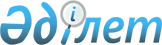 О переименовании улицы города КазалинскаПостановление Казалинского районного акимата Кызылординской области 24 декабря 2015 года № 344 и Решение Казалинского районного маслихата Кызылординской области от 24 декабря 2015 года № 370. Зарегистрировано Департаментом юстиции Кызылординской области 03 февраля 2016 года № 5332      В соответствии с пунктом 5-1 статьи 12 Закона Республики Казахстан от 8 декабря 1993 года "Об административно-территориальном устройстве Республики Казахстан" и подпунктом 4) пункта 1 статьи 6, пункта 2 статьи 31 Закона Республики Казахстан от 23 января 2001 года "О местном государственном управлении и самоуправлении в Республике Казахстан" акимат Казалинского района ПОСТАНОВЛЯЕТ и Казалинский районный маслихат РЕШИЛ:

      1. Переименовать улицу "Юрия Гагарина" в городе Казалинск именем "Өмірзақ Түркебаев".

      2. Настоящее постановление и решение вводятся в действие по истечении десяти календарных дней после дня первого официального опубликования. 


					© 2012. РГП на ПХВ «Институт законодательства и правовой информации Республики Казахстан» Министерства юстиции Республики Казахстан
				
      Аким

Председатель

      Казалинского района

LІ сессии Казалинского

районного маслихата

      ___________ Н. Шамуратов

___________ Б. Бекбауылов

      Секретарь Казалинского

      районного маслихата

      __________ Т. Борикулаков
